Федеральное агентство железнодорожного транспортаСибирский государственный университет путей сообщенияКафедра «Общая информатика»Расчётно – графическая работапо дисциплине «Информатика»Вариант 20 Руководитель								Разработала 								студентка гр. МАУ-111	Янин А.А								Позднякова Л.П.(подпись)	(подпись)Краткая рецензия(Запись о допуске к защите)(Оценка по результатам защиты)					(Подпись преподавателя)2016Оглавление Теоретическая часть .............................................................................................................. 3 Практическая часть................................................................................................................ 5 Задача 1. .............................................................................................................................. 5 Задача 2. .............................................................................................................................. 6 Задача 3. .............................................................................................................................. 8 Задача 4. ............................................................................................................................ 10 Задача 5. ............................................................................................................................ 10 Вывод .................................................................................................................................... 13ОтчетТеоретическая часть1.Основные понятия финансово – экономических расчётов 1. Процент - абсолютная величина дохода от предоставления денег в долг в любой его формеПроцентная ставка – относительная величина дохода за фиксированный интервал времени, измеряемая в процентах или в виде дробиПериод начисления – интервал времени, к которому приурочена процентная ставкаКапитализация процентов – присоединение начисленных процентов к основной суммеНаращение – увеличение первоначальной суммы в связи с капитализацией Дисконтирование – приведение стоимостной величины, относящейся к будущему, на некоторый, обычно более ранний, период времени (операция, обратная наращению)2. Простые проценты применяются в случае краткосрочных операций, а Сложные проценты применяются в долгосрочных финансовых операциях 3. а S = P * (l + i * n)4. S = Р * (1 + i) nS= Р*(1 + i) *(1 + i)*... *(1 + i)= Р *(1 + )n – формула наращенной суммы, при постоянной ставке на протяжении всего срока погашения кредитов(формула сложных процентов), множитель (1 + )n – множитель наращения по сложным процента.S= Р* (1 + i1)n1* (1 + i2)n2*... *(1 + ik)nk- формула наращенной суммы, при переменной ставке на протяжении всего срока погашения кредитов, где i1,i2,..., ik −последовательные во времени значения процентных ставок; n1, п2,...,nk − длительность периодов, в течение которых используются соответствующие ставки.Практическая часть20 ВариантЗадача 1Рассчитать, через сколько лет вклад размером 500 тыс. рублей достигнет величины 1 млн. рублей при ежемесячном начислении процентов и ставке 18% годовых.Расчет количества лет, спустя которые вклад размером 500 тыс. рублей достигнет 1 млн. рублей показан на рисунке 1.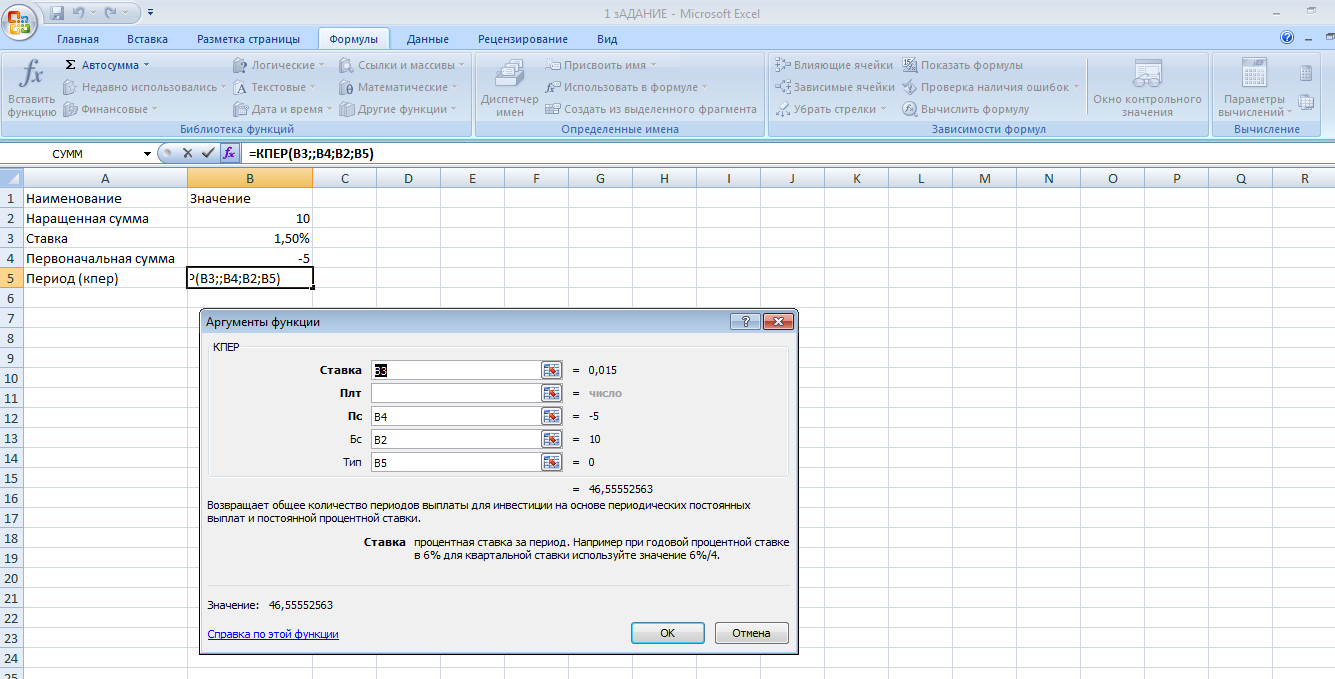 (рисунок 1)46:12=3.888=4Ответ:4Задача 2Рассчитайте процентную ставку для четырехлетнего займа в 7000 тыс. рублей с ежемесячным погашением по 250 тыс. рублей при условии, что заем полностью погашается. Использовать инструмент Подбор параметра.Расчет процентной ставки для четырехлетнего займа в 7 000 рублей с ежемесячным погашением по 250 рублей, показан на рисунке 2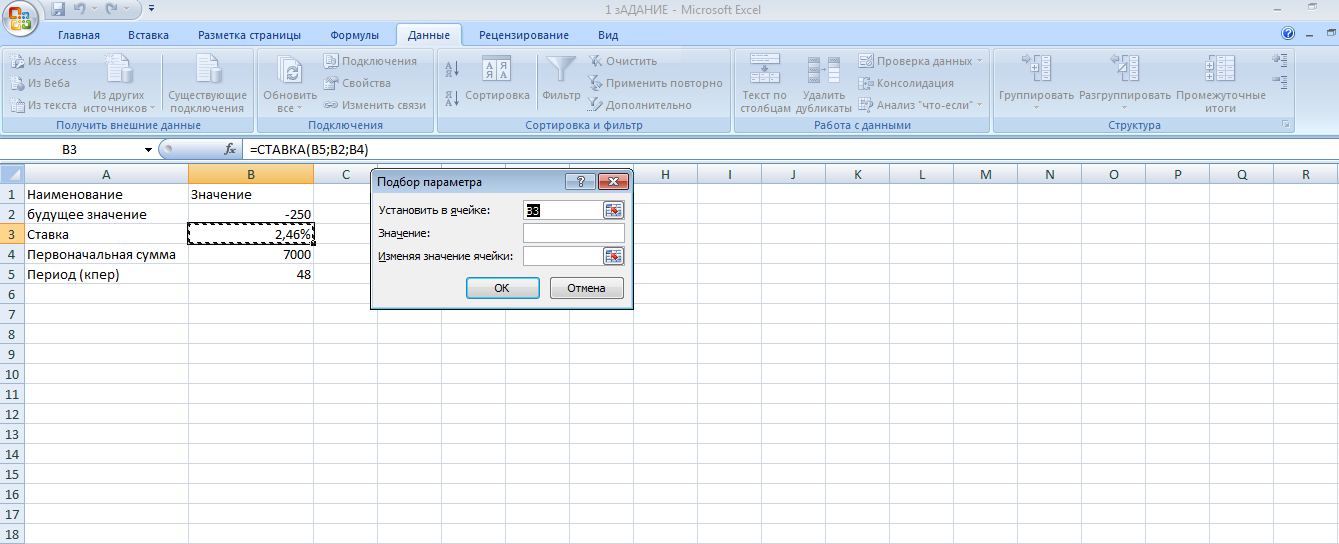 (рисунок 2)2.46х12=29.5%Ответ: 29.5%Задача 3Определить чистую текущую стоимость проекта на 01.01.1998, затраты по которому на 20.12.1998 составят 100 млн. рублей. Ожидается, что за первые полгода 1999 г. проект принесет следующие доходы: на 01.03.1999 − 18 млн. рублей; на 15.04.1999 − 40 млн. рублей; на 30.06.1999 − 51 млн. рублей. Норма дисконтирования − 12% годовых. Использовать Таблицу подстановки.Текущая стоимость проекта на 01.01.1998 определена на рисунке 3.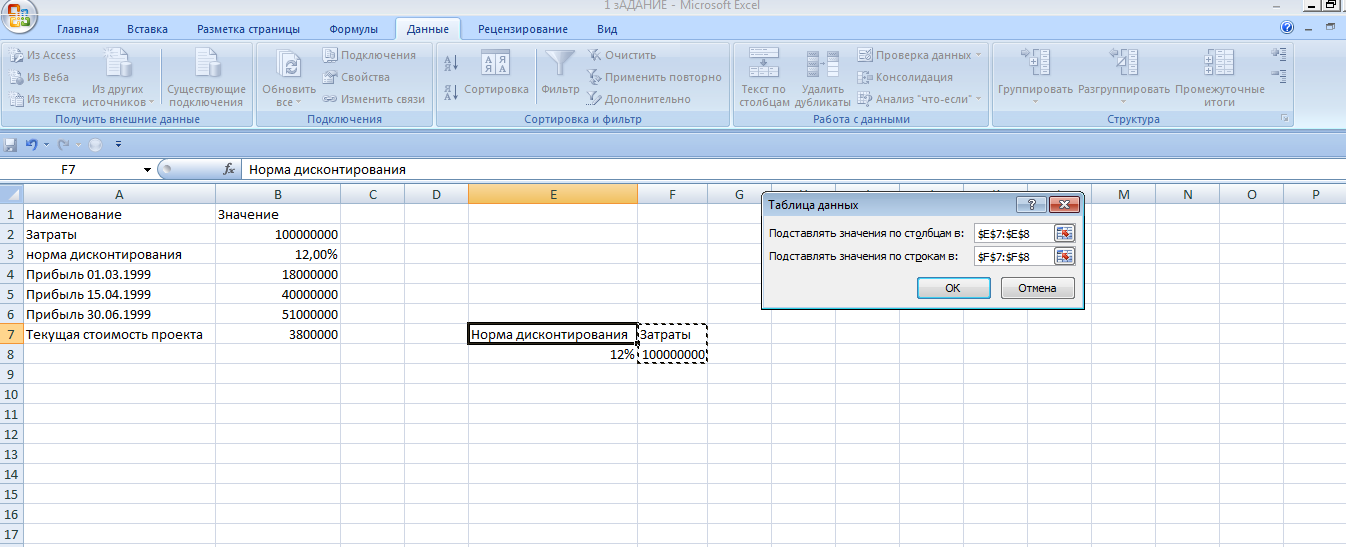 (рисунок 3)Ответ: 3800000Задание 4Выполнить графическую иллюстрацию задачи 3 с помощью построения диаграммы.График сравнения прибыли показан на рисунке 4.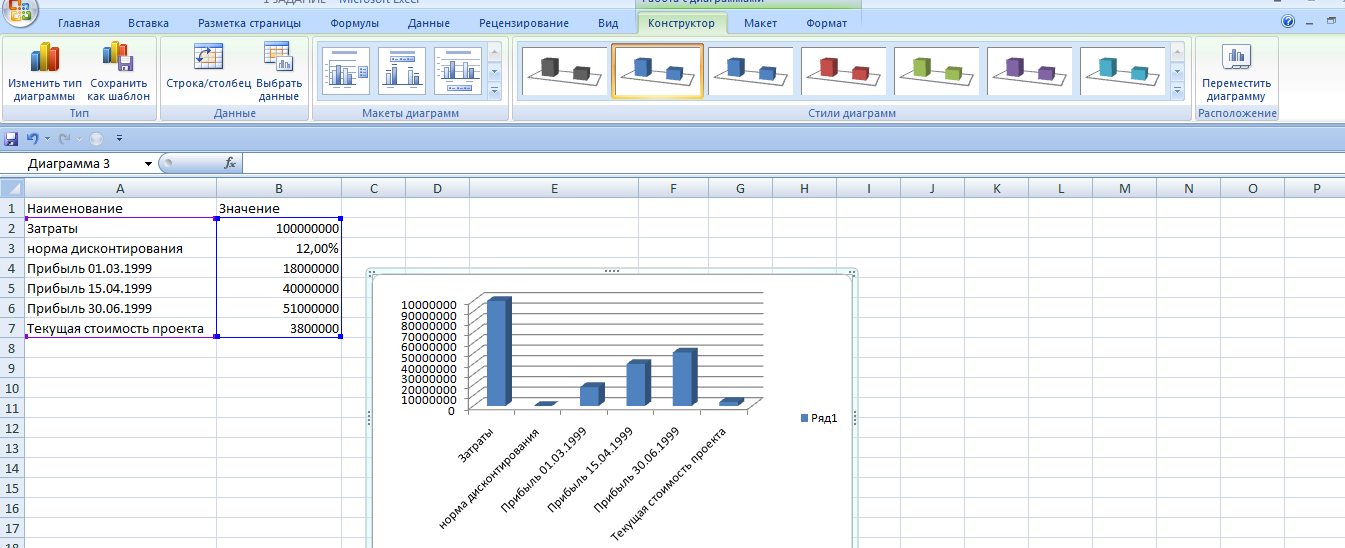 (рисунок 4)Задание 5Постройте сценарии, в качестве изменяемых ячеек выберите Дата соглашения, Дата вступления в силу, Ставка. Дата соглашения 06.09.96 Дата вступления в силу 12.09.98 Дата выпуска 01.07.96 Ставка 9% Цена 89 Базис 1 ДОХОДПОГАШ ДОХОДВнесем в таблицу исходные данные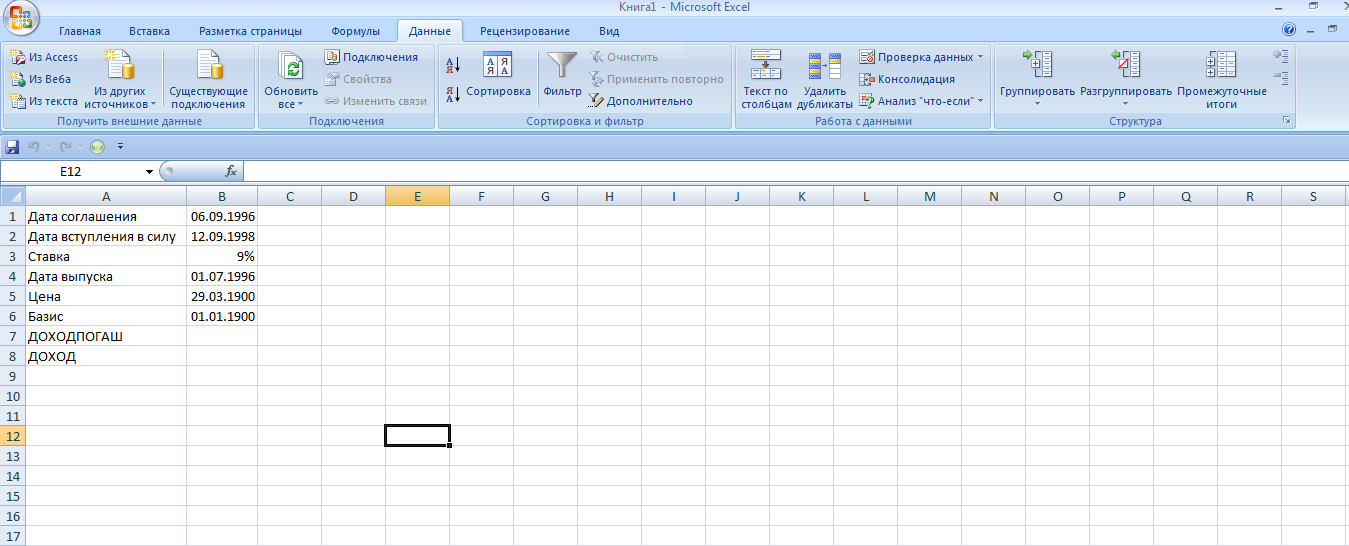 На основе исходных данных построим сценарии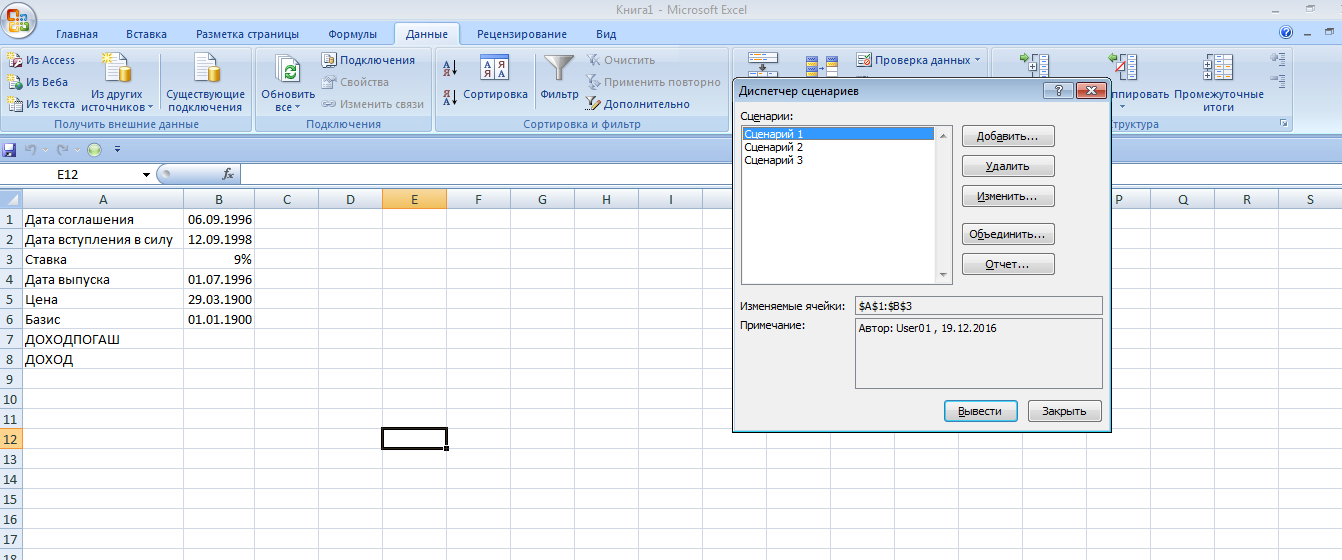 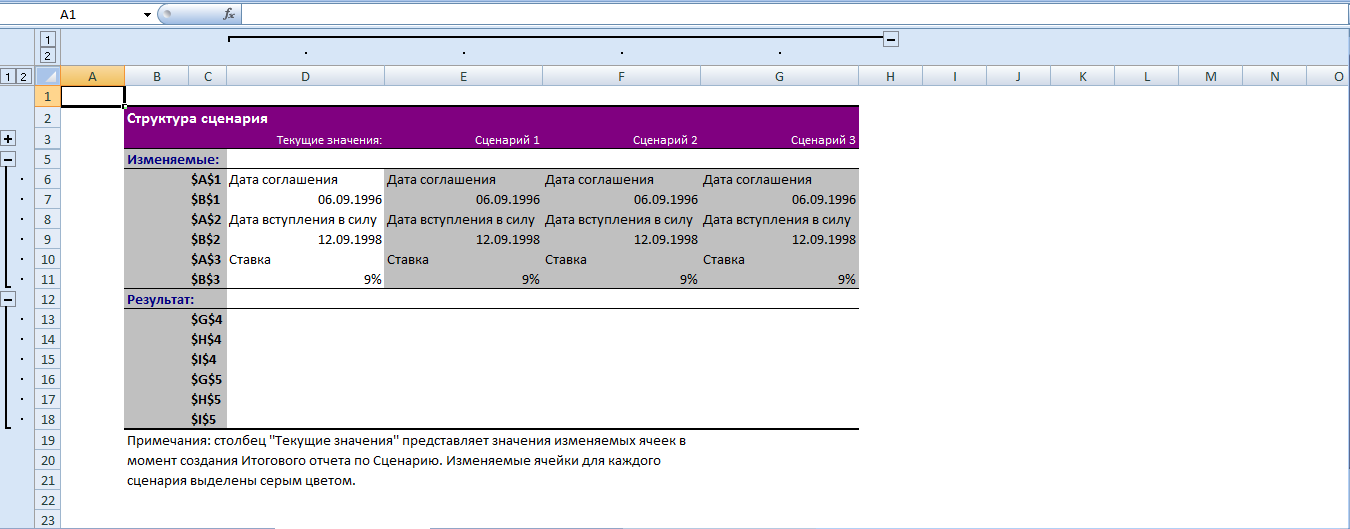 Сценарии построены.